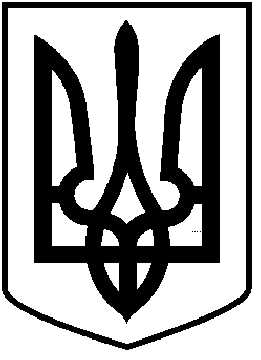 ЧОРТКІВСЬКА  МІСЬКА  РАДАТРИНАДЦЯТА СЕСІЯ  ВОСЬМОГО СКЛИКАННЯ РІШЕННЯ                23 квітня 2021 року	 м. Чортків	                                                                                                № 365                                                                       Про внесення змін до рішення міської радивід 24 грудня 2020 року № 89 «Про затвердженняПрограми «Милосердя» на 2021-2023 роки» Керуючись статтею 26 Закону України «Про місцеве самоврядування в Україні», міська рада:ВИРІШИЛА:	1. Про внесення змін до рішення міської ради від 24 грудня 2020 року № 89  «Про затвердження Програми «Милосердя» на 2021-2023 роки»,  зі змінами та доповненнями, затвердженими рішенням міської ради від 26 березня 2021 року № 319, а саме:	- у пункті 9 розділу 1 «Паспорт Програми» цифру «1050 000,00» замінити на «1100 000,00»; - у пункті 9.1 розділу 1«Паспорт Програми» цифру «1050 000,00» замінити на «1100 000,00».2. В таблиці розділу 4 «Етапи виконання Програми», цифру на 2021 рік «350 000,00» замінити на «400 000,00».        2.1. В таблиці розділу 4 «Усього витрат на виконання Програми (грн.)» цифру «1050 000,00» замінити на «1100 000,00».	3. В розділі 6 «Напрями діяльності та заходи Програми «Милосердя на 2021-2023 роки:	- в пункті 2 в графах 7  та 9 «орієнтовні обсяги фінансування (вартість) грн» цифри «54 000,00» та «162000,00» замінити на цифри «104 000,00» та «2120000,00» відповідно;	- в пункті «разом» в графах 7  та 9 «орієнтовні обсяги фінансування (вартість) грн» цифри «350 000,00» та «1050000,00» замінити на цифри «400 000,00» та «1100 000,00» відповідно.	4. Фінансовому управлінню забезпечити фінансування Програми в межах бюджетних призначень на 2021-2023 роки, з урахуванням внесених змін.	5. Копію рішення направити у фінансове управління міської ради, територіальний центр соціального обслуговування (надання соціальних послуг) міста Чорткова.	6. Контроль за виконанням цього рішення покласти на заступника міського голови з питань діяльності виконавчих органів міської ради Віктора ГУРИНА та постійну комісію міської ради з питань розвитку освіти, культури, охорони здоров’я та соціальних питань.Міський голова					                    Володимир ШМАТЬКО